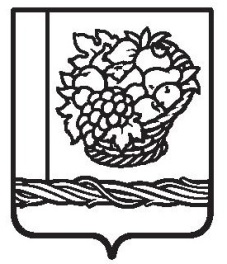 РЕСПУБЛИКА ДАГЕСТАНАДМИНИСТРАЦИЯ МУНИЦИПАЛЬНОГО  РАЙОНА«МАГАРАМКЕНТСКИЙ  РАЙОН» ПОСТАНОВЛЕНИЕ «27»     11.    2023                                                                                                № 690с. МагарамкентОб утверждении Плана – графика по проведению экспертизы нормативных правовых актов, затрагивающих вопросы осуществления предпринимательской и (или) инвестиционной деятельности в МР «Магарамкентский район» на 2024 год  В соответствии с Федеральным законом от 6 октября 2003 № 131-ФЗ «Об общих принципах организации местного самоуправления в Российской Федерации», законом Республики Дагестан от 11 декабря 2014 г. №89 « О порядке проведения оценки регулирующего воздействия проектов муниципальных нормативных правовых актов и порядке проведения экспертизы муниципальных нормативных правовых актов, затрагивающих вопросы осуществления предпринимательской и инвестиционной деятельности», постановлением администрации МР «Магарамкентский район» от 2 июля 2015 г №326 «Об утверждении порядков проведения оценки регулирующего воздействия проектов муниципальных правовых актов и проведения экспертизы муниципальных нормативных правовых актов, затрагивающих вопросы осуществления предпринимательской и инвестиционной деятельности», постановляю:1. Утвердить прилагаемый План – график по проведению экспертизы нормативно – правовых актов, затрагивающих вопросы осуществления предпринимательской и (или) инвестиционной деятельности на 2024 год, согласно приложению к настоящему постановлению.       2. МКУ «Информационный центр» разместить настоящее постановление на официальном сайте администрации МР «Магарамкентский район».4. Контроль за исполнением настоящего постановления возложить на заместителя главы администрации МР «Магарамкентский район» Т.Л. Техмезова.     Глава МР «Магарамкентский район»                                          Ф.З. Ахмедов                                              Приложение                                       к постановлению администрации                                        МР «Магарамкентский район»                                        от  «27»  11.     2023 года   № 690ПЛАН – ГРАФИКпо проведению экспертизы нормативных правовых актов, затрагивающих вопросы осуществленияпредпринимательской и инвестиционной деятельностив МР «Магарамкентский район» на 2024 год № п/пНаименование НПАРазработчик НПАОтветственныеДата начала экспертизыДата окончания публичных консультаций Дата  завершения экспертизы12345691Постановление администрации МР «Магарамкентский район» от 14.06.2023 г №301  «Об утверждении схемы размещения нестационарных торговых объектов на территории МР «Магарамкентский район» МКУ МР «Магарамкентский район» «Отдел архитектуры, строительства и ЖКХ»Отдел экономики администрации МР «Магарамкентский район»14.04.2023 г17.05.2023 г26.05.2023 г2Постановление администрации МР «Магарамкентский район» от 25.05.2023 г № 256 «Об утверждении административного регламента предоставления муниципальной услуги «Выдача разрешения на установку и эксплуатацию рекламных конструкций, аннулирование такого разрешения» МКУ МР «Магарамкентский район» «Отдел архитектуры, строительства и ЖКХ» Отдел экономики администрации МР «Магарамкентский район»14.04.2023 г17.05.2023 г26.05.2023 г3Постановление администрации МР «Магарамкентский район»  от 03.04.2023 г №154 «Об утверждении Перечня муниципального имущества, свободного от прав третьих лиц, предназначенного для предоставления его во владение и (или) пользование на долгосрочной основе субъектам малого и среднего предпринимательства, организациям образующим инфраструктуру поддержки субъектов малого и среднего предпринимательства, а также физическим лицам, не являющимся индивидуальными предпринимателями и применяющим специальный налоговый режим «налог на профессиональный доход» в новой редакцииОтдел земельных и имущественных отношений администрации МР «Магарамкентский  район» Отдел экономики администрации МР «Магарамкентский район»14.04.2023 г17.05.2023 г26.05.2023 г